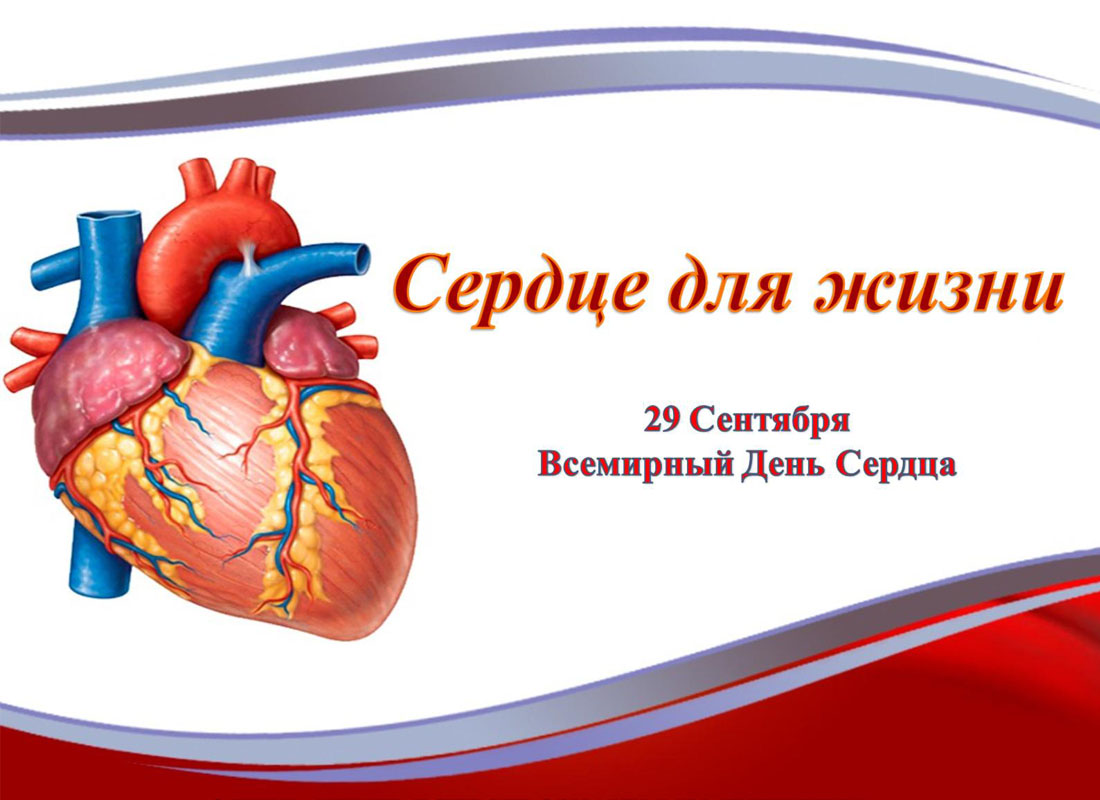 Всемирный день сердца (WorldHeartDay) впервые был организован в 1999 году по инициативе Всемирной федерации сердца. Эту акцию поддержали Всемирная организация здравоохранения (ВОЗ), ЮНЕСКО и другие значимые организации. Первоначально День проводился в последнее воскресенье сентября, а с 2011 года у него фиксированная дата — 29 сентября.Цель введения новой даты — повысить осознание в обществе опасности, которая вызвана эпидемией сердечно-сосудистых заболеваний в мире, а также инициировать всеобъемлющие профилактические меры в отношении ишемической болезни и мозгового инсульта во всех группах населения. Всемирный день сердца проводится под девизом «Сердце для жизни».И в  рамках Дня сердца, я провела в подготовительной группе занятие по валеологии«Сердце - главный орган человека»На занятии я поставила цель: Дать детям представление о том, что сердце - важный орган человеческого организма, без которого человек не может житьпознакомить детей с работой человеческого сердца, показать значение сердца для всего организма.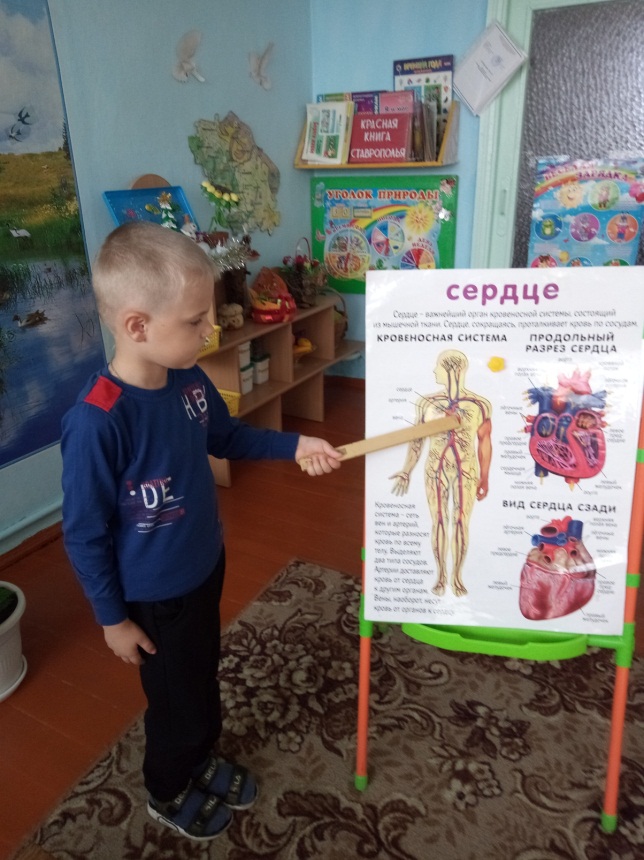 Рассматриваем строение сердца и сосудов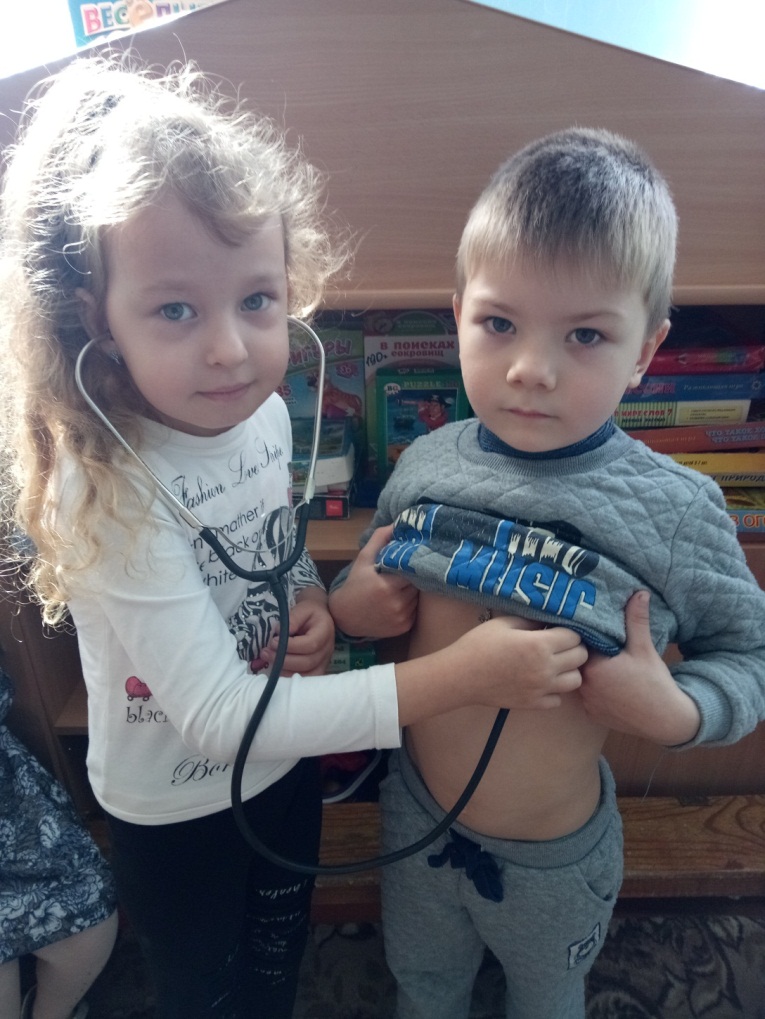 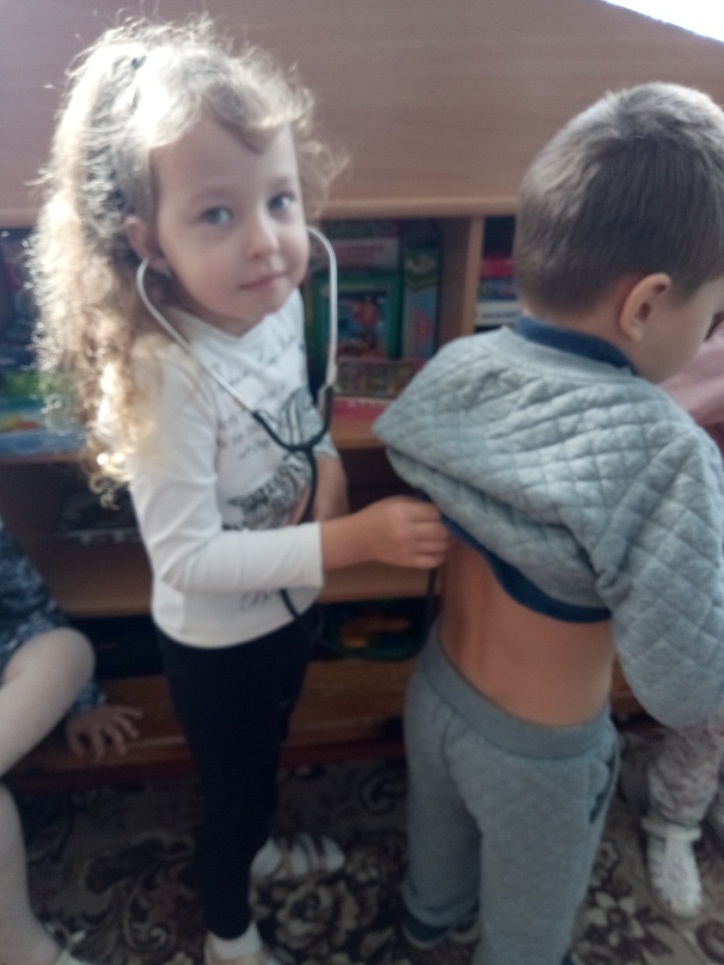 Тук-тук-тук, — стучит сердечко, 
Это главный наш мотор. 
Пусть оно вас не подводит, 
Пусть не гаснет в нем задор. 

Берегите орган важный, 
Поселите в нем любовь, 
Пусть оно бесперебойноСчастье поставляет в кровь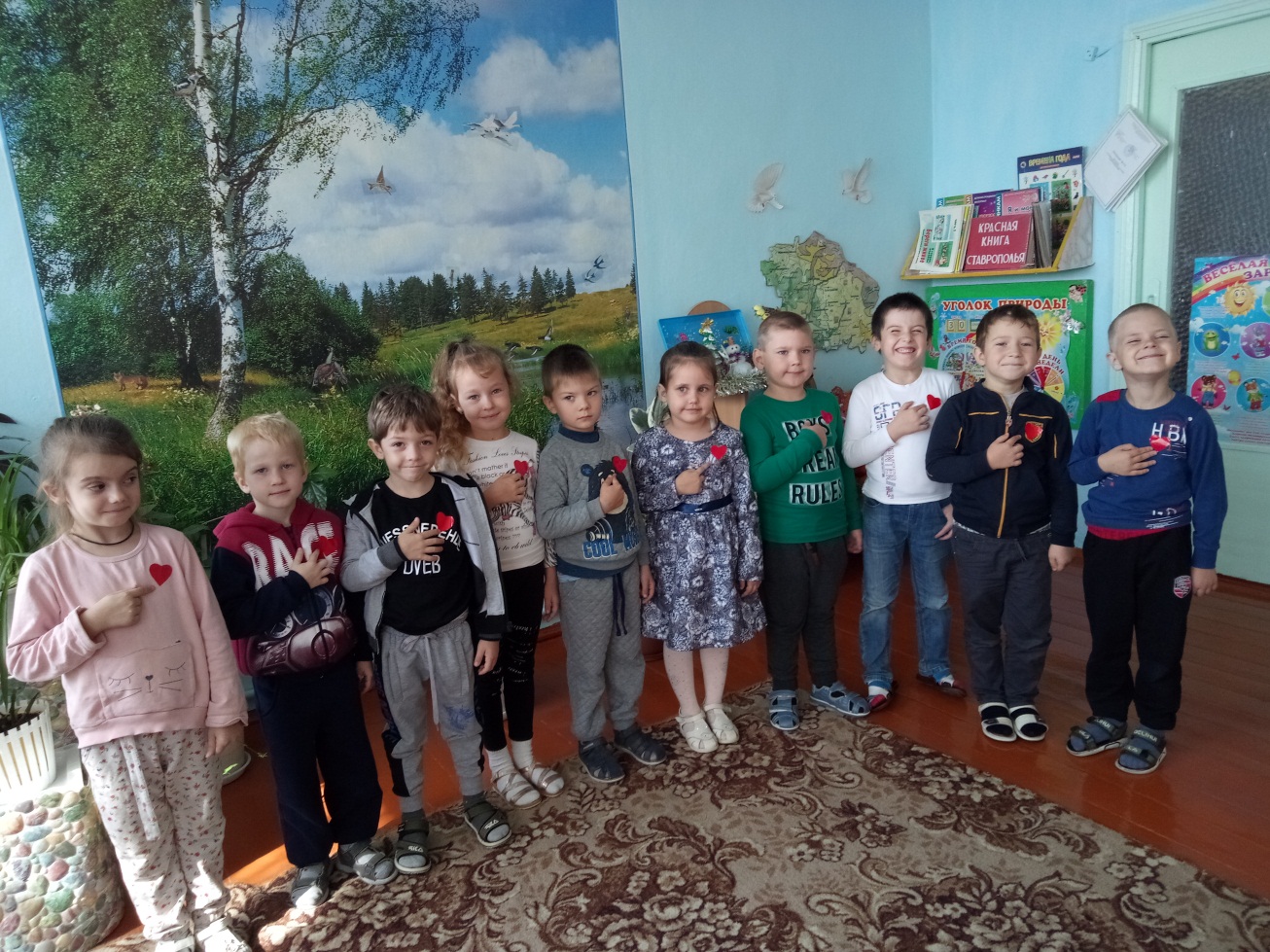 Игра "Расположи правильно сердце".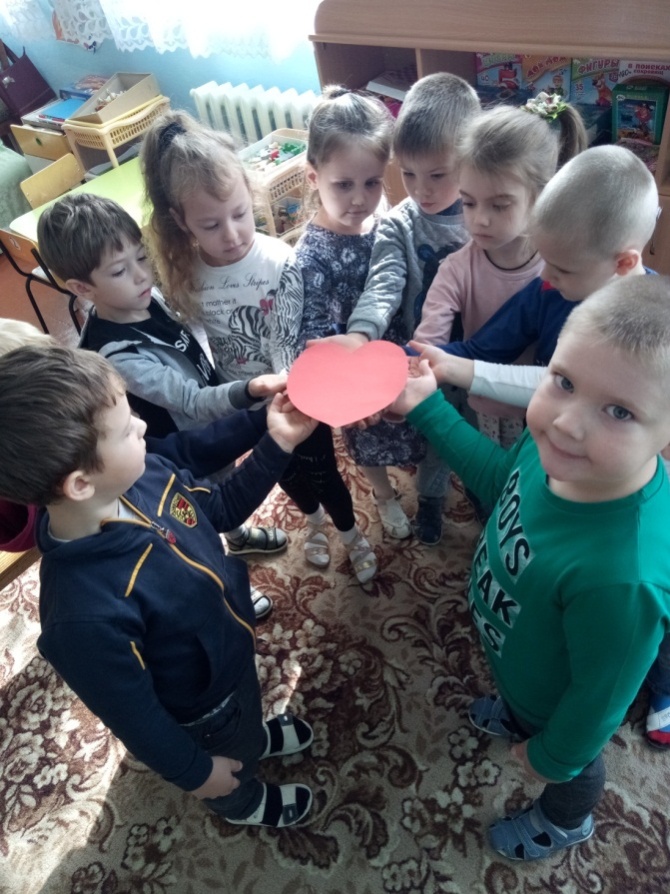 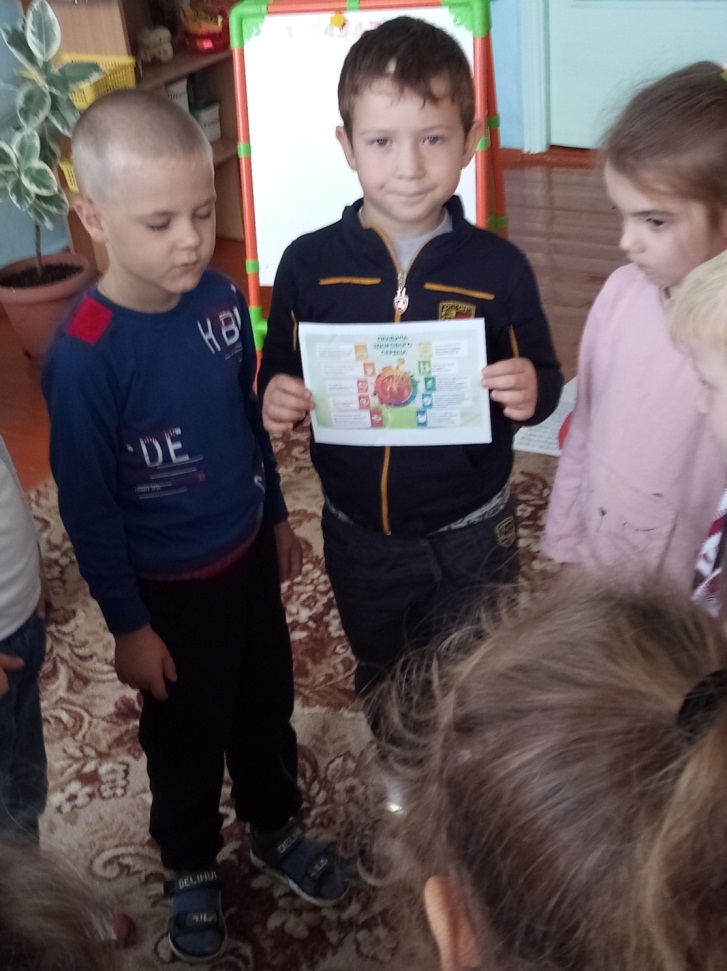 Тренинг «Какое бывает  сердце»Изучаем  правила  здорового сердца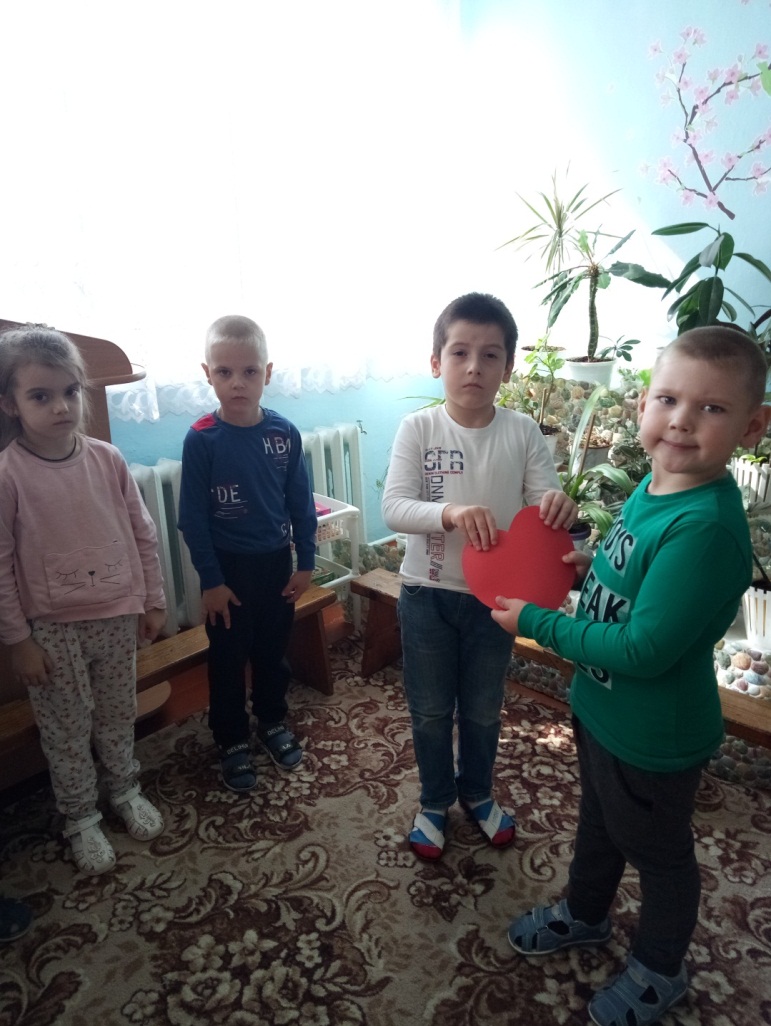 Игра «Доброе и злое  сердце»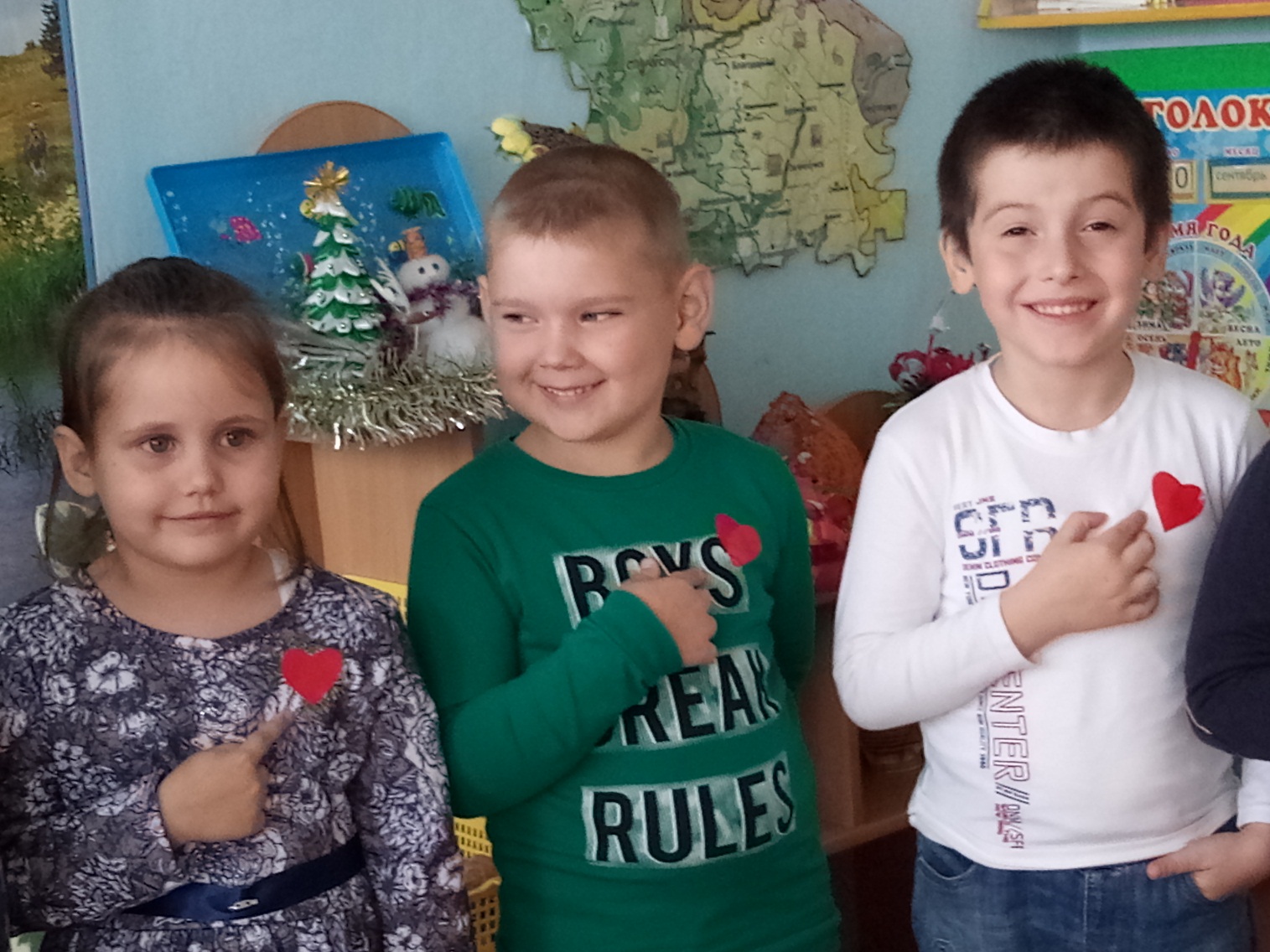 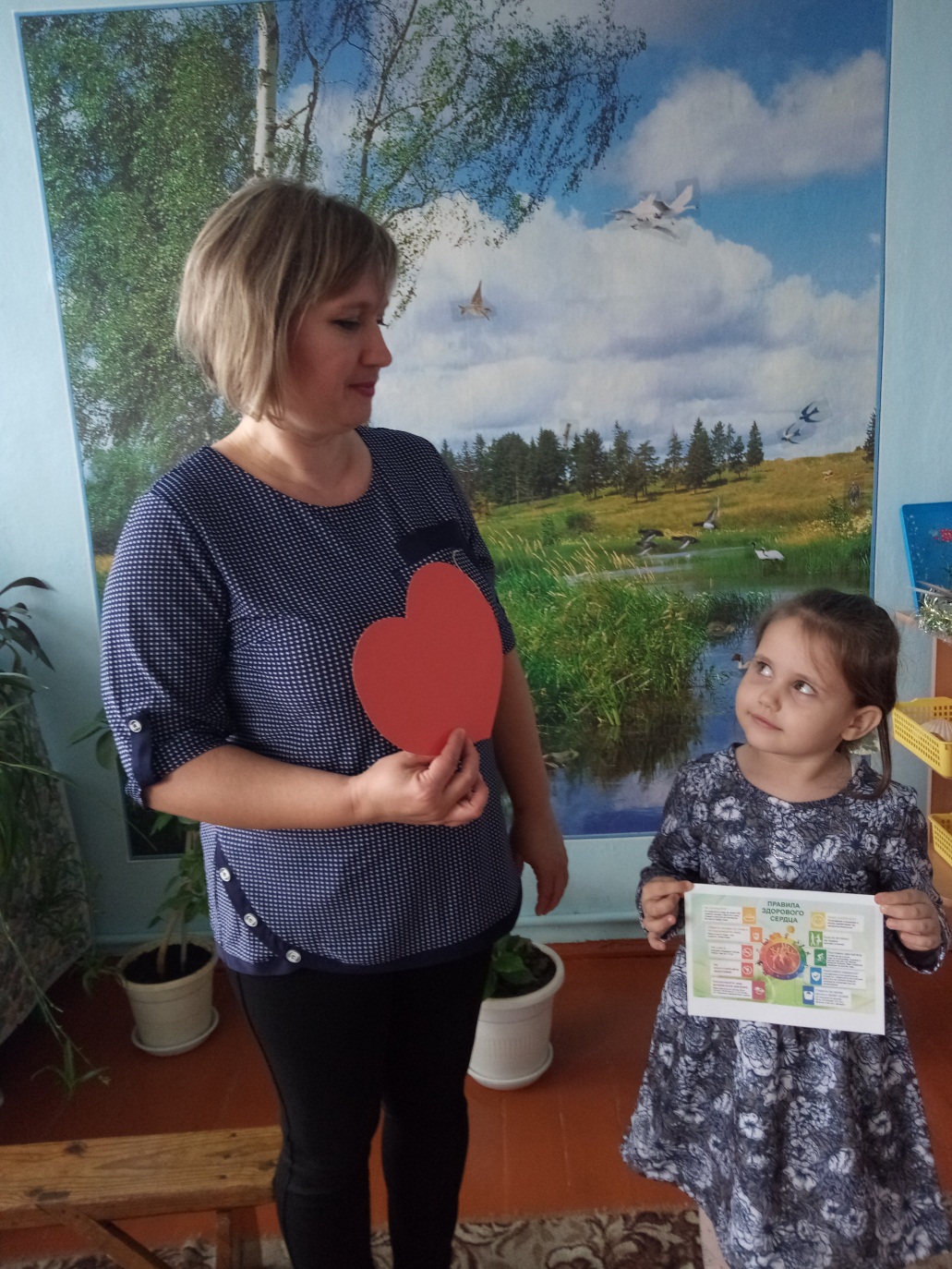 Маша дарит Ольге Николаевне золотое сердце и памятку «Правила здоровогосердца»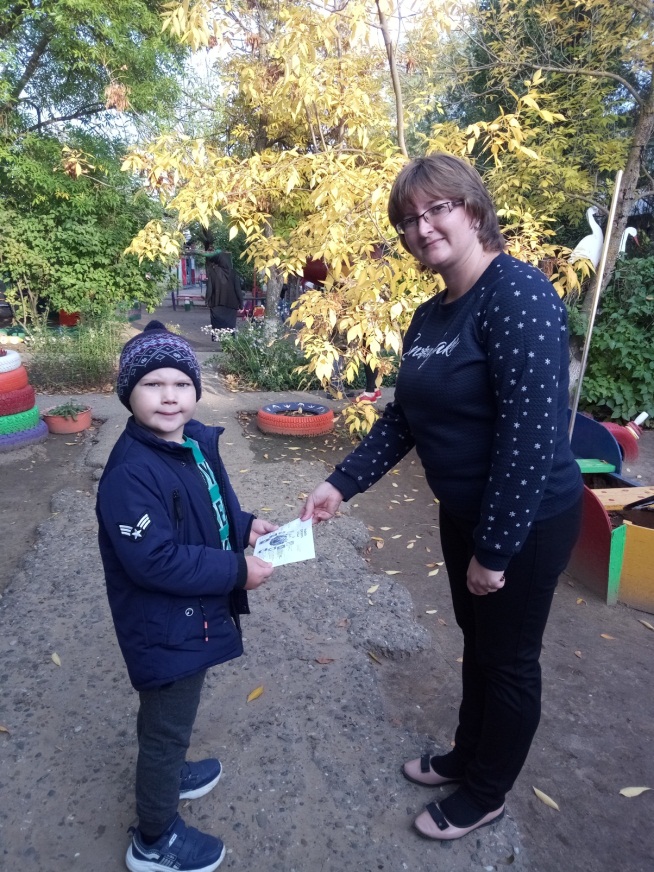 Дима вручает маме памятку «Правила здорового  сердца»